     R E P U B L I K A   H R V A T S K AVUKOVARSKO-SRIJEMSKA ŽUPANIJA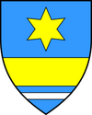 OPĆINA BABINA GREDA    OPĆINSKO VIJEĆEKLASA: 500-01/23-01/7URBROJ: 2196-7-01-23-1Babina Greda, 22. prosinca 2023.     						                                     Na temelju Zakona o zaštiti pučanstva od zaraznih bolesti (N/N 79/07, 113/08, 43/09, 22/14, 130/17 i 114/18, 47/20,134/20, 143/21) i članka  18. Statuta Općine  Babina Greda („Službeni vjesnik“ Vukovarsko- srijemske županije“ 11/09, 04/13, 03/14, 01/18, 13/18, 03/20, 04/21 i 16/23) Općinsko vijeće Općine Babina Greda, na svojoj 25. sjednici, održanoj dana 22. prosinca, 2023. godine,  donijelo jeODLUKU O IZMJENAMA PROGRAMAMJERA ZAŠTITE PUČANSTVA OD ZARAZNIH BOLESTI –DEZINFEKCIJA, DEZINSEKCIJA I DERATIZACIJANA PODRUČJU OPĆINE BABINA GREDA ZA 2023. GODINUI.U članku II. DEZINFEKCIJA PROGRAMA MJERA ZAŠTITE PUČANSTVA OD ZARAZNIH BOLESTI - DEZINFEKCIJA, DEZINSEKCIJA I DERATIZACIJA NA PODRUČJU OPĆINE BABINA GREDA ZA 2023. GODINU („Službeni vjesnik“ Vukovarsko- srijemske županije 30/22), riječi „2.900,00 EUR-a“ zamjenjuju riječi „432,00 EUR-a“II.      U članku III. DEZINSEKCIJA riječi „7.700,00 EUR-a“ zamjenjuju riječi „10.819,00 EUR-a“III.      U članku IV. DERATUZACIJA riječi „3.601,00 EUR-a“ zamjenjuju riječi „5.783,00 EUR-a“IV.Ostale odredbe  PROGRAMA MJERA ZAŠTITE PUČANSTVA OD ZARAZNIH BOLESTI - DEZINFEKCIJA, DEZINSEKCIJA I DERATIZACIJA NA PODRUČJU OPĆINE BABINA GREDA ZA 2023. GODINU („Službeni vjesnik“ Vukovarsko- srijemske županije 30/22) ostaju nepromijenjene.                                       V.Ova Odluka stupa na snagu osmog (8) dana od dana objave u “Službenom vjesniku” Vukovarsko – srijemske županije.                                                                                          PREDSJEDNIK OPĆINSKOG VIJEĆA: 
                                                                                 Tomo Đaković+*xfs*pvs*lsu*cvA*xBj*qEC*oCa*qdA*uEw*lna*pBk*-
+*yqw*wkv*xDa*mBt*ugc*dys*kfm*xBq*ygo*jus*zew*-
+*eDs*lyd*lyd*lyd*lyd*Bnj*bBg*ejA*Bwo*bvc*zfE*-
+*ftw*Dbr*tEb*mDi*vmB*CcE*ggc*gyw*Arb*bbc*onA*-
+*ftA*mbc*khx*Cbl*hyE*zhD*Buz*jow*slm*Bbv*uws*-
+*xjq*Asr*twr*kwr*jCE*jCC*iDi*nwm*Bps*hky*uzq*-
